Comunicato Stampa(R)EVOLUTION JUDO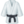 L’innovativo modo di fare #judo (R)EVOLUTION JUDOL’innovativo modo di fare #judo Il nostro #outdoor #dojo per #bambini e #bambine dai 5 ai 12 anni per:Giocare, divertirsi, imparare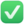 Migliorare le #abilità #motorie, le capacità coordinative e condizionaliMigliorare le #abilità #mentali: attenzione, concentrazione, memoriaRitrovare gli #amiciRiprendere la #socialitàTrasmettere #valoriCondividere #emozioniEducare al #rispetto Vincere le #paureSuperare i nostri #limiti.Corsi tenuti insegnanti tecnici federali #Fijlkam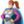 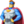 Attività motorie e sportive svolte nel pieno rispetto dei protocolli di #sicurezza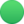 Ti aspettiamo allo Judo Club Ventimiglia dal 14 aprile 2021.Info 392 3464950Via Vittorio Veneto 36 - Ventimiglia